Техническое заданиена внесение корректировок в систему управленческого учета (на платформе 1С)Справочник «Договоры контрагентов». Внутри каждого договора скрыть галочку «Установлен НДС по договору». 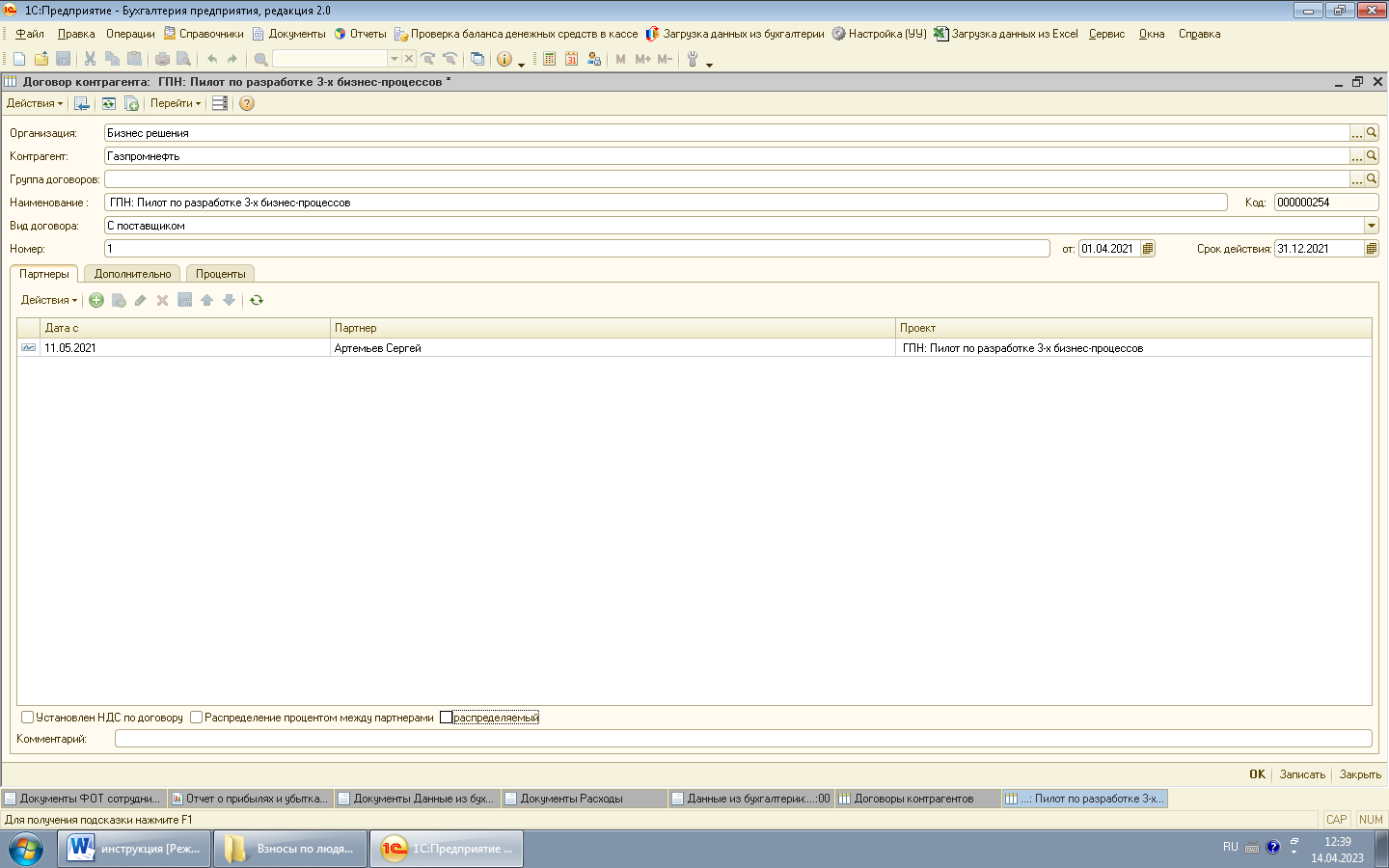 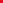 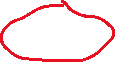 Удалить следующие отчеты. Отчет о прибылях и убытках Градиент – удалить весь отчет. Отчет «Учет выплаты прибыли партнерам БР» - удалить весь отчет.  Отчет «Распределение прибыли Градиента» - удалить весь отчет.Учет выплаты прибыли Градиента – удалить весь отчет. Удалить следующие справочники.  Они не должны влиять на существующие отчеты. Если по регистрам видно, что влияют, то необходимо обсудить, где именно и как это изменить. Распределение прибыли (Бизнес решения)Чистая прибыль Градиент Распределение прибыли партнерам ГрадиентВыплата за телефонБаланс выплат перед партнером Начисление прочих выплат 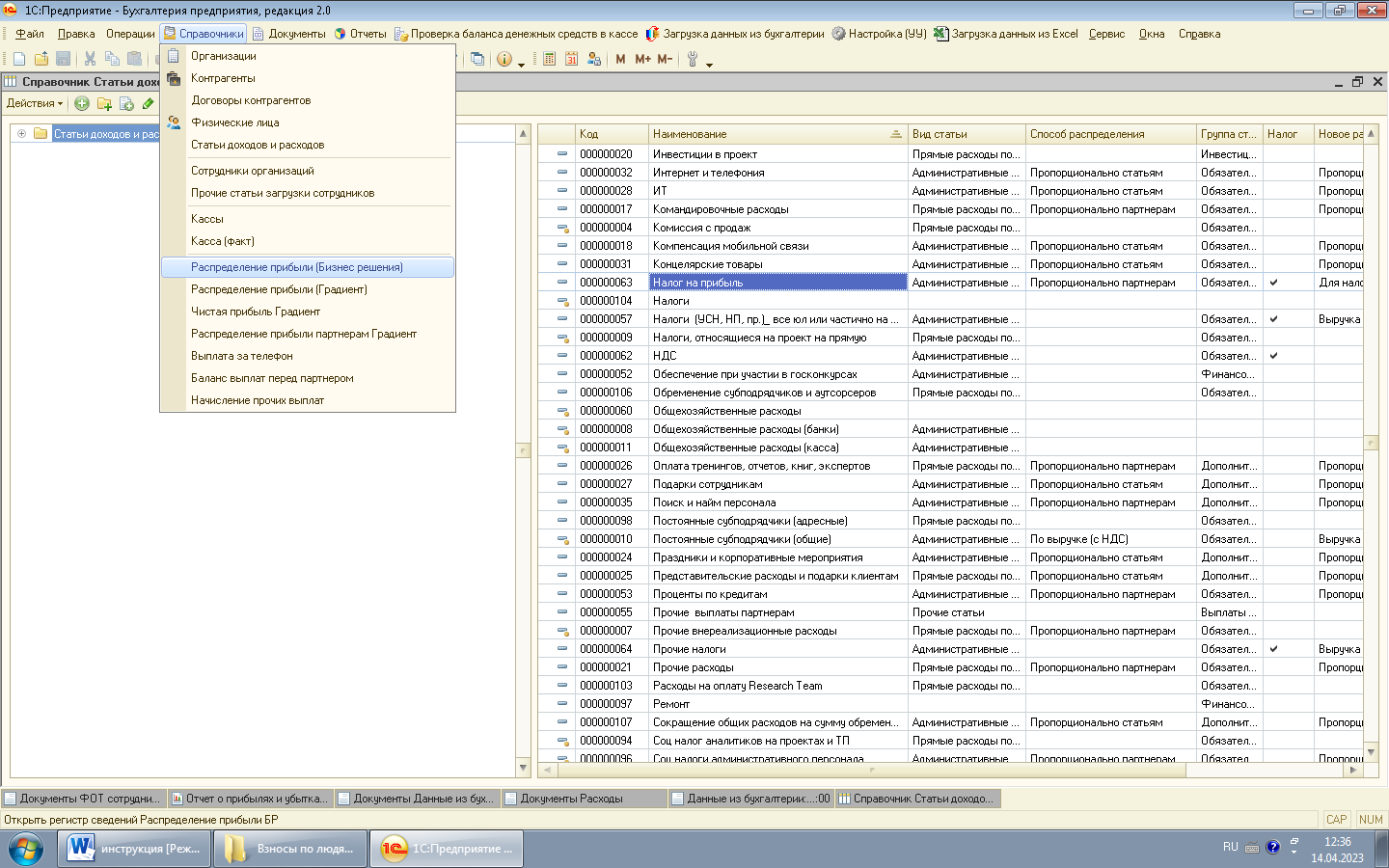 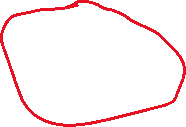 Документ «Расходы». Скрыть столбец «Физические лица». 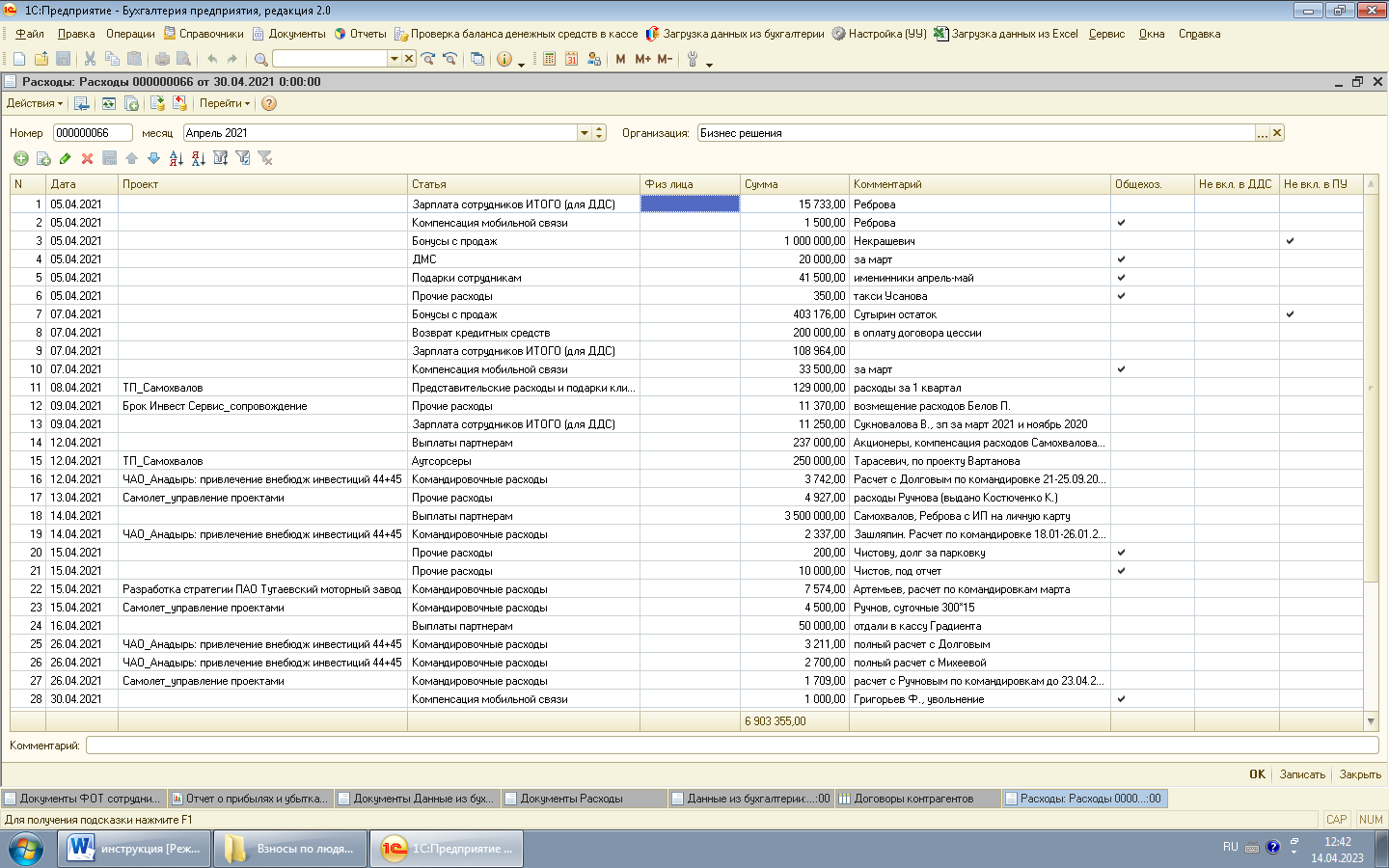 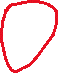 Документ «Бонусы с продаж аналитикам». Убрать слово «аналитикам» из названия документа. В документе удалить столбы «Ставка НДС», «Сумма НДС» (не используются). Это не должно влиять на итоговый отчет, так как это расчетные столбцы в рамках одного документа. Далее проверить формулу в столбце «Сумма бонуса». Формула: Сумма бонуса=Выручка/длительность проекта*процент бонуса  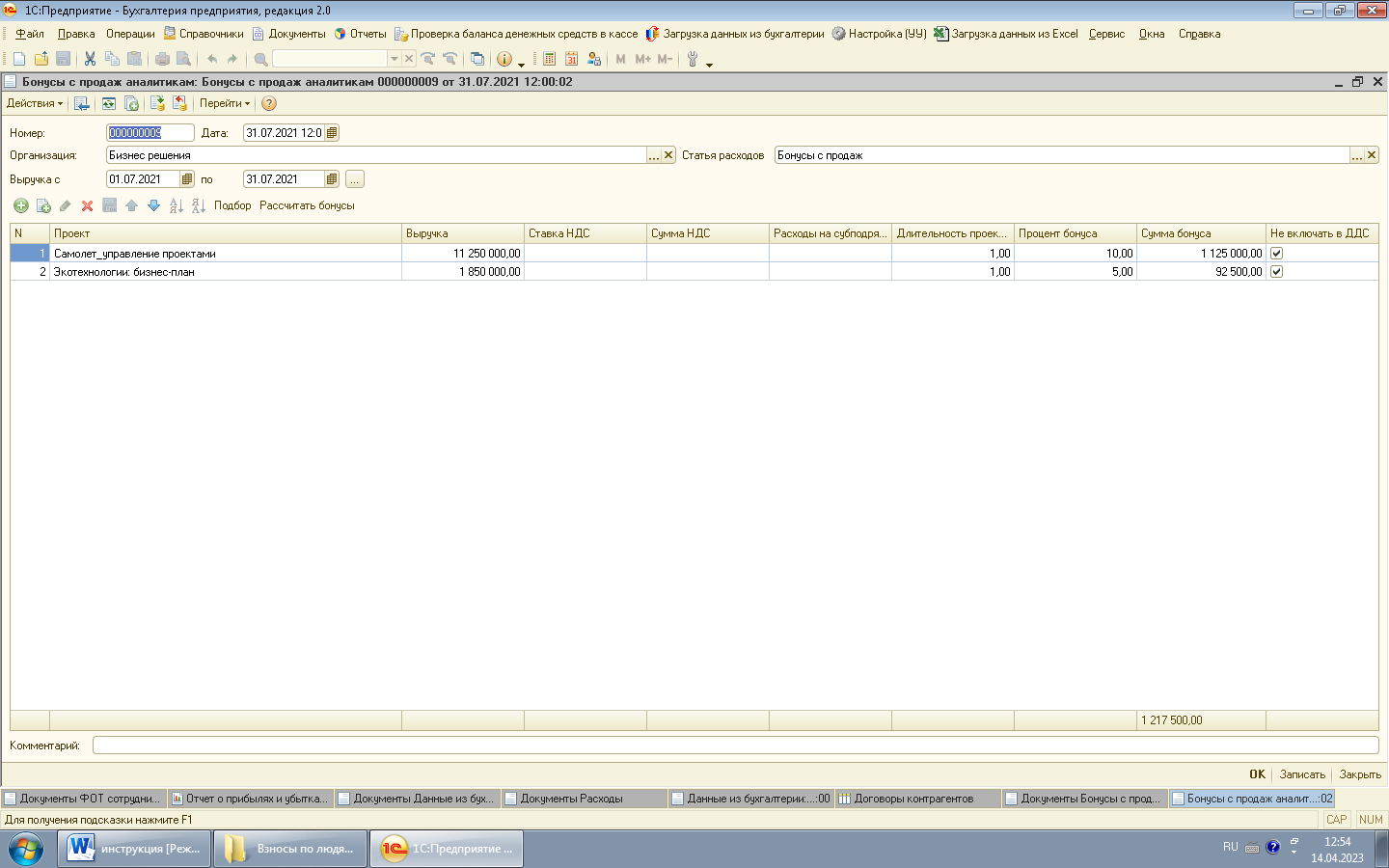 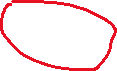 Документ «Комиссия посредников с продаж». Скрыть весь документ, так как он не используется.Проверить и отредактировать базы распределения налоговых статей. В справочнике «Статьи доходов и расходов» все налоговые статьи выделены галочкой.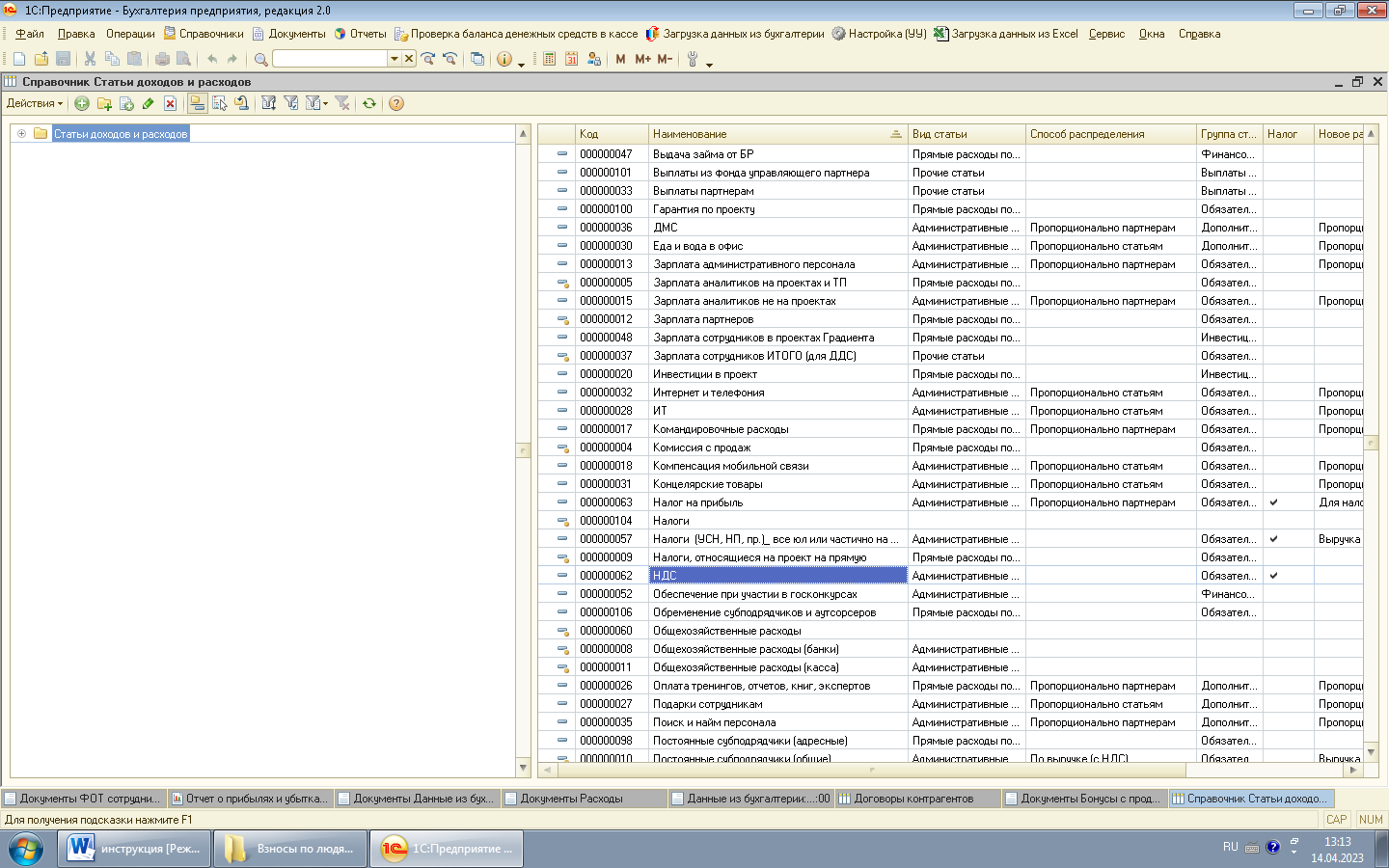 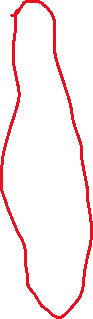 При входе в статью открывается окно с двумя вкладками. Открываем вкладку «Распределение». Внизу вкладки есть раздел «Новое распределение». Нажимаем троеточие и появляется список баз распределения.  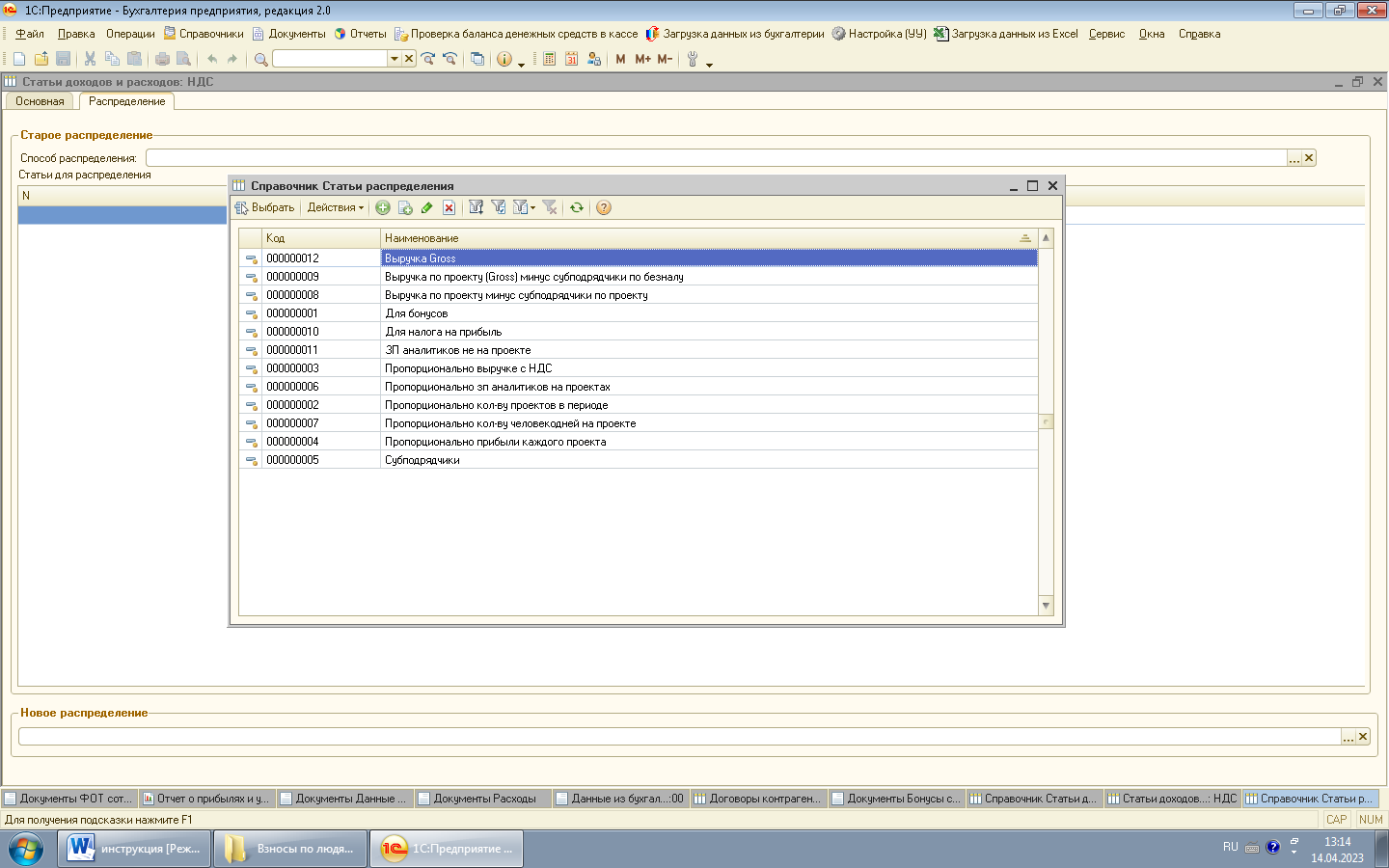 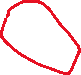 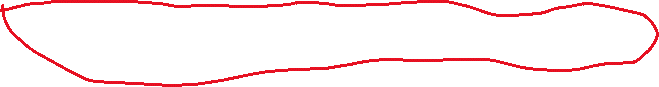 База «Выручка Gross» = вся выручка из документа «Ввод выручки» + выручка из документа «Данные из бухгалтерии», у которой стоит статья поступлений «Выручка по проектам SBS», «Прочие поступления», «Проценты по депозитам и займам», «Прочие внереализационные доходы». В данную базу не должна поступать выручка из документа «Поступления по кассе». Удалить из справочника «Статьи распределения» базы: «Выручка по проекту (Gross) минус субподрядчики по безналу» «Пропорционально выручке с НДС»В справочнике «Статьи распределения» есть две похожие базы. Надо их проверить: «Для налога на прибыль» - проверить подходит ли эта база для алгоритма налога на прибыль. Алгоритм такой: Налог на прибыль распределяется в системе управленческого учета пропорционально прибыли каждого проекта. Алгоритм распределения, запрограммированный в системе такой: 1 этап - рассчитывается прибыль по каждому проекту до налога на прибыль; 2 этап – распределение налога на прибыль пропорционально этой прибыли; 3 этап – расчет чистой прибыли по каждом проекту. «Пропорционально прибыли каждого проекта» - посмотреть что за база и для чего используется. Справочник «Статьи Доходов и Расходов». Скрыть статью поступлений «Остаток НДС». 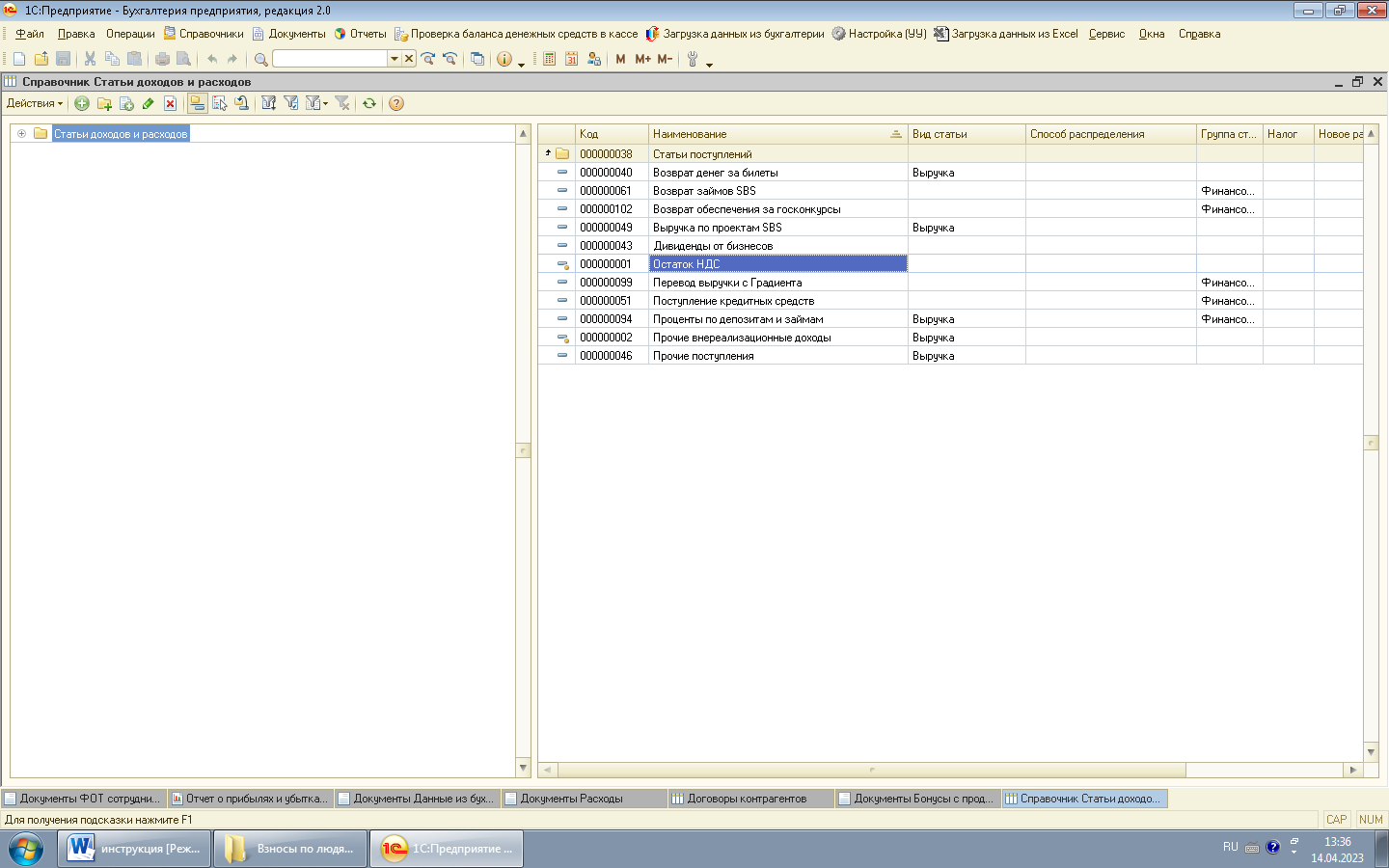 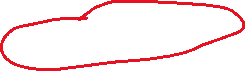 Проверить раздел в Отчете о прибылях и убытках БР_вариант 49.1 В описании ниже надо уточнить каким из способов происходит расчет – выделенный голубым или выделенный жёлтым. «Постоянные субподрядчики»В данную строчку попадают все расходы, которые проведены в документах «Расходы» или «Данные из бухгалтерии» по статье «Постоянные субподрядчики (общие)». Распределение между проектами происходить пропорционально базе «Выручка gross». - данная строка рассчитывается по следующей формуле: -База сумма * Сумма Расход / Сумма общая, гдеБаза сумма — это выручка по текущему партнеру.Сумма расход — сумма расхода по статье «Постоянные субподрядчики» за выбранный период (документ «Расходы»).Сумма общая — итоговая сумма по партнерам «База сумма».      9.1 Проверить так ли суммируются итоговые строчки отчета- Итого выручка. Это расчетная строчка по формуле: сумма всех строчек «Выручка  gross» по каждому Партнеру.   - Итого расходы. Это расчетная строчка по формуле: сумма всех строчек «Субподрядчики по проекту» и «Расходы»  Документ «Бонусы сотрудникам». Скрыть галочку «Авансирование от Градиента». Вкладка «Распределение». Скрыть кнопку «Распределить бонусы с начала года»а